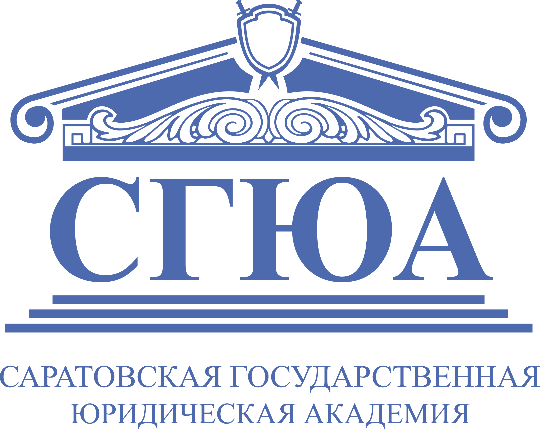 МИНИСТЕРСТВО  НАУКИ И ВЫСШЕГО ОБРАЗОВАНИЯ РОССИЙСКОЙ ФЕДЕРАЦИИФедеральное государственное бюджетное образовательное учреждение 
высшего образования«САРАТОВСКАЯ ГОСУДАРСТВЕННАЯ ЮРИДИЧЕСКАЯ АКАДЕМИЯ»Институт юстицииНаучное студенческое общество ИЮМИНИСТЕРСТВО ОБРАЗОВАНИЯ И НАУКИ РЕСПУБЛИКИ КАЗАХСТАНРеспубликанское государственное предприятие на праве хозяйственного ведения«ЗАПАДНО-КАЗАХСТАНСКИЙ ГОСУДАРСТВЕННЫЙ УНИВЕРСИТЕТ ИМЕНИ МАХАМБЕТА УТЕМИСОВА»Отдел науки и международных связейМеждународный научныйФорум ЮстицииМ 
05 апреля 2019 годаИнформационное письмоУважаемые коллеги!Приглашаем Вас принять участие в Международном научном Форуме Юстиции (далее-Форум), который состоится 05 апреля  2019 года в Институте юстиции Федерального государственного бюджетного образовательного учреждения высшего образования «Саратовская государственная юридическая академия».Цель Форума – анализ и обсуждение важнейших теоретических и практических проблем современной юридической науки. Форма участия – очная и заочная.Рабочий язык Форума – русский. Участие в Форуме бесплатное.Работа Форума будет проходить в формате открытых дискуссий по следующим секциям:Современные проблемы правового регулирования спортивной индустрии в России и за рубежомПраво и медицина: новая реальность XXI векаАктуальные вопросы использования информационных технологий в юридической деятельности. Lеgaltech-революция: будущее или настоящее?Многоуровневая интерактивная правовая игра для школьников: Право. Спорт. Медицина.Публикация работ планируется в Сборнике тезисов и научных статей студентов по итогам научных мероприятий Института юстиции за 2018-2019 учебный год в мае 2019 года, с присвоением кодов ISBN, УДК и ББК.Тезисы будут опубликованы в авторской редакции. Сборник распространяется на электронном носителе.Место проведения – г. Саратов, ул. Чернышевского, 104, корп.1РЕГЛАМЕНТ КОНФЕРЕНЦИИТребования по предоставлению заявок и тезисов докладов:Для участия в Форуме необходимо в срок до 31 марта 2019 года (включительно) выслать в адрес Оргкомитета Форума (на ящик электронной почты Оргкомитета) justice.2018.ssla@yandex.ru:тезисы доклада не более трех страниц (образец оформления тезисов – приложение № 1)Требования по оформлению тезисов:Объем тезисов – не более 3 (трех) страниц печатного текста;Параметры страницы (поля): левое – 3см, правое – 1 см, верхнее – 2 см, нижнее – 2 см;Шрифт – Times New Roman, 14pt;Текстовый редактор – Microsoft Word, 2003 (!);Межстрочный интервал – 1,5;Выравнивание текста – по ширине;Абзацный отступ – 1,25;Сноски размещаются постранично (шрифт сносок – Times New Roman, 12pt, межстрочный интервал сносок – 1, выравнивание по ширине). заявку (приложение № 2).Требования по заполнению в графах «почты»В имени файла указать: фамилию первого и второго автора (если их несколько) в формате «Фамилия-Тезисы.doc», «Фамилия-Заявка.doc».В поле «тема» электронного письма необходимо указать: Международный научный Форум ЮстицииВ тексте электронного письма необходимо указать следующую информацию:1) фамилия, имя, отчество участника; 2) полное (расшифрованное) наименование ВУЗа; факультета (института), в котором обучается участник;3) название работы;4) ученая степень, звание и ФИО научного руководителя.Все принятые к участию в Форуме работы проверяются в системе «Антиплагиат». Оригинальность работы должна составлять не менее 60%.Оргкомитет оставляет за собой право отказа в принятии заявки участника по формальному и иному основанию (несоблюдение требований по оформлению документов, несоответствия материала тематике Форума, а также в случае не прохождения проверки в системе «Антиплагиат»).Оргкомитет: 410056, Саратов, ул. Чернышевского 104 , учебный корпус № 1, кабинет 120Тел./факс: 8(8452) 29-90-14, 29-90-14E-mail: justice.2018.ssla@yandex.ruГруппа НСО ИЮ ВКонтакте: vk.com/nso_justiceКонтактные лица для связи в дни работы Форума:Шуршалова Елена Сергеевна – заместитель директора Института юстиции по научной работе, кандидат юридических наук, доцент: 8(845-2) 29-90-15; 8-937-262-82-22; justice3@ssla.ruИмашев Эдуард Жусупович  - руководитель отдела науки и международных связей: 8 (7112) 26 - 03- 68, E-mail: nauka-wksu@mail.ruБаландюк Вадим – председатель НСО Института юстиции: 8-927-136-26-86 (по всем вопросам «ВК»: vk.com/id164635997)Лепшокова Джантина – заместитель председателя НСО Института юстиции: по всем вопросам «ВК»: https://vk.com/dzhantinaПриложение № 1 Образец оформления тезисов докладаПетров С. А.ФГБОУ ВО «Саратовская государственная юридическая академия»Научный руководитель: к.ю.н., доцентАбрамов П. Н.Судебная практика как источникгражданского процессуального праваВ Российской Федерации по сравнению с предшествующими периодами значительно возросло влияние судебной практики в правоприменительной деятельности.Прежде чем говорить о влиянии судебной практики на процессуальное законодательство, необходимо выяснить, что такое вообще судебная практика. В.М. Лебедев предлагает ……. [текст доклада]	Приложение № 2Заявкана участие в Международном научном Форуме ЮстицииВнимание!При пропуске какой-либо строки заявка отклоняется*Институт юстиции ФГБОУ ВО «СГЮА»Научное студенческое общество Института юстицииОрганизационный комитетМеждународного научного Форума Юстиции05 апреля 2019 года9:00 – 10:00Регистрация участниковг. Саратов, 
ул. Чернышевского, 104, корп.1 (холл)9:30-10:00Экскурсия по Академии иногородних участников и школьниковг. Саратов, 
ул. Чернышевского, 104, корп.1 (холл)10:00 – 11:30Пленарное заседаниеауд. 201 (5 корпус)12:00 – 13:30Работа секцийауд.102,134, 221(1 корпус)706 (5 корпус)13:30 – 14:30Перерыв1 корпус14:30 – 15:30Работа секцийауд.102,134, 221(1 корпус)706 (5 корпус)15:30 – 16:00Подведение итогов конференцииауд.102,134, 221(1 корпус)706 (5 корпус)